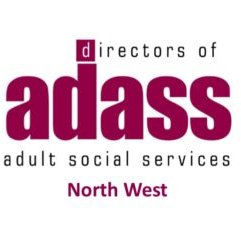 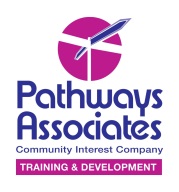 Tell us your story!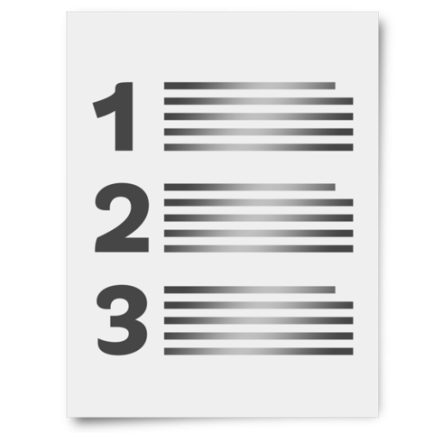 Some tips for telling your story: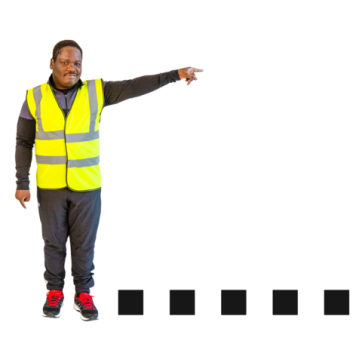 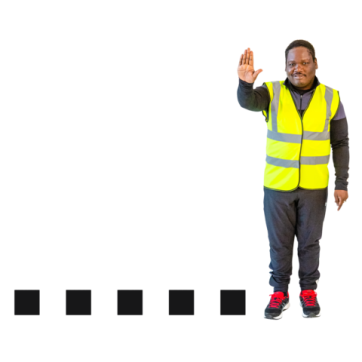 1. Try to give it a start, middle and end! 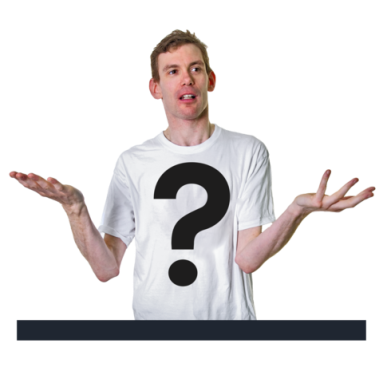 2. Tell us:How you were affected by the lockdown?What happened?Who was involved?Who helped you or who did you help? What did you do? What worked or didn’t work? What would you like to be done differently? What would you like to carry on?How has it ended? How has it made you feel?What can learn from your experience?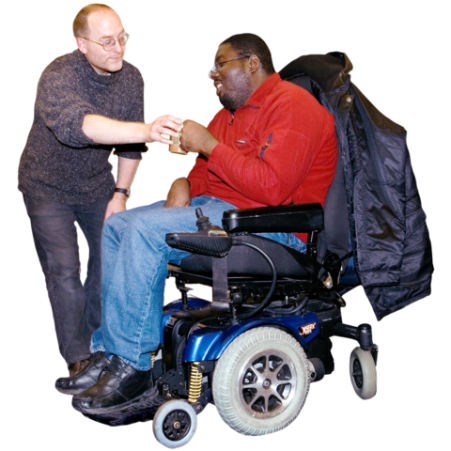 3. Please say how your community supported people with social care needs. 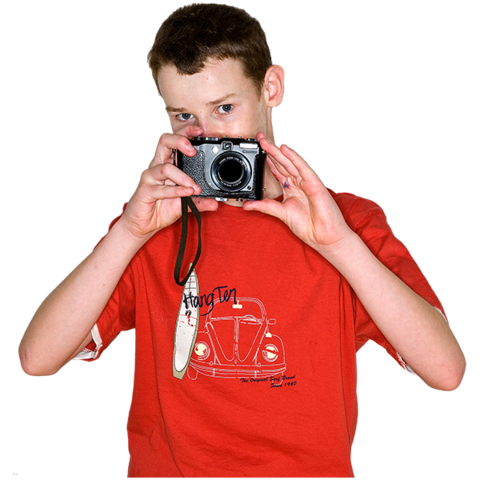 4. If you send photos, make sure the people in them have agreed for them to be used. 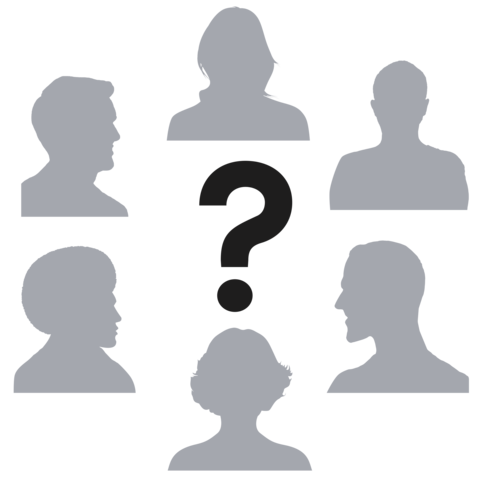 5. If you don’t want to name people or organisations, just change the name or leave them out. 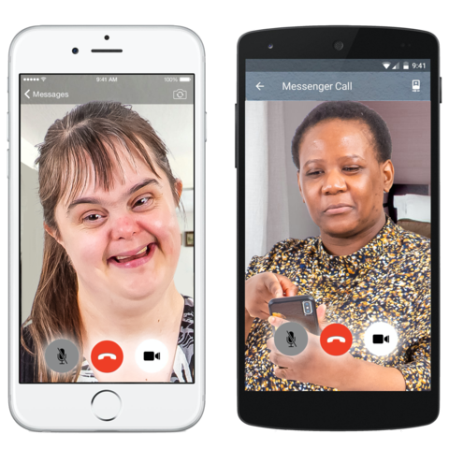 6. You can record a film on your phone and send it to us instead!Write your story here.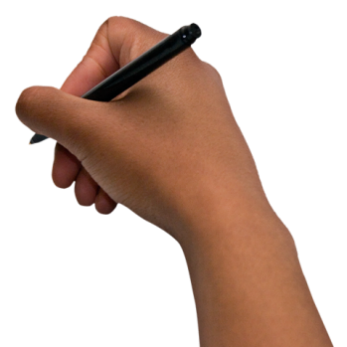 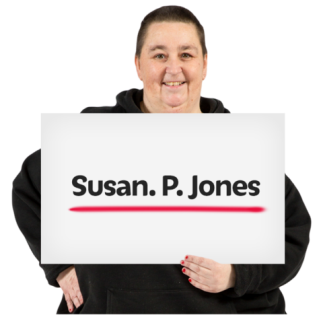 Name: ______________________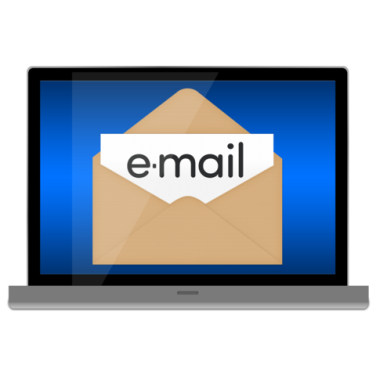 Email: _______________________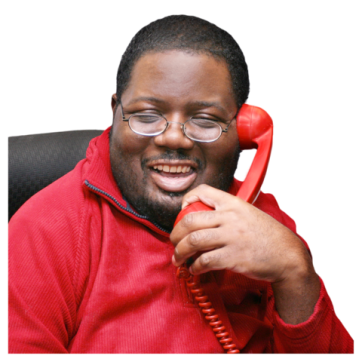 Telephone: ___________________These details will be held by North West ADASS whilst the project happens and then destroyed. They will not be shared with any other organisation or person.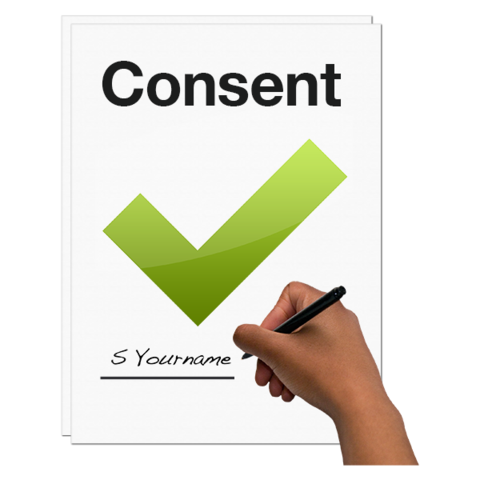 Please sign or print your name to confirm:People in photos have given their permission to use their image. You are happy for us to share your story with our Elected Member Commission. You are happy for us to publish your story.We can contact you for more information.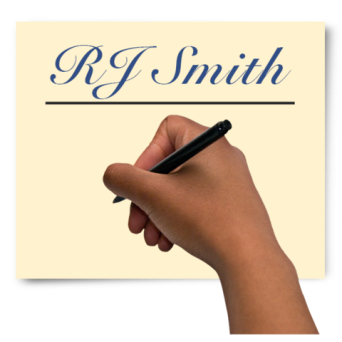 Signed: ____________________________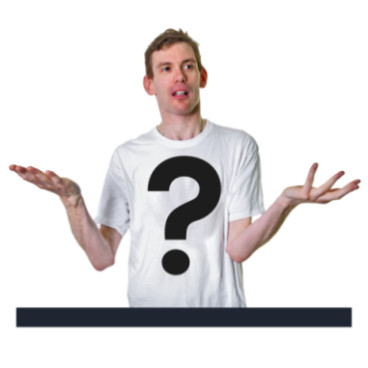 Please email nwadass@nwemployers.org.uk with any questions about this project. 